Funding Organization: WE-SPARK Health Institute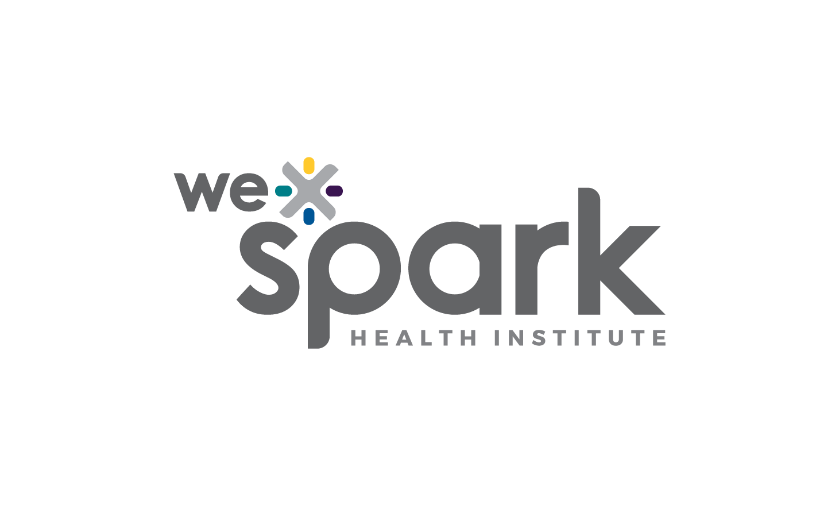 Program Names: Igniting Discovery Grants Program Launch Date: February 26, 2024  2024 Letter of Intent (LOI)Due Monday April 1, 2024 by 5PMLOIs are non-competitive, it is strictly to assign reviewers. If you submit an LOI, you are eligible to submit a full application. **NEW 2024 COMPETITION**Submit LOI online through Airtable here: WE-SPARK 2024 Letter of IntentPrincipal ApplicantPriority Research Area (if applicable – please refer to guidelines for more details and specific requirements) Please only check the box below if you are applying to the specific priority area:b. If yes, briefly outline how this proposed project fits within the priority area: Project Information (MANDATORY) Title: Project Summary (0.5 pages; MANDATORY)Please provide a summary of your proposal here. Aim to include project rationale, research goals/ objectives, research approach/ methodology, team expertise, and potential outcomes. Surname, Given name:Institution:Faculty/ Department:Email:Cancer Research (funded through the Seeds4Hope Program by the Windsor Cancer Centre Foundation)Hematopoietic Stem Cell Transplant Research (funded through the Katelyn Bedard Bone Marrow Association) The Tayfour and Emara Research Grant (funded by Dr. Fouad Taylor and Dr. Barry Emara) Childhood Cancer Research (funded through ChildCan)